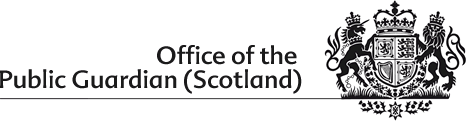 Office of the Public Guardian, Hadrian House,                                                                                             Callendar Business Park, Callendar Road, Falkirk FK1 1XRDX 550360 Falkirk 3Please email: opgprofguascheme@scotcourts.gov.ukApplication for entry to the Professional Guardian SchemeList of current cases, *continue on page 2 if necessaryPlease provide details for those wishing to complete the online mandatory training course:A course fee of £35 plus VAT per person is applicable for all completing the training for the first time. See the website for methods of payment.As the NSO I confirm that I have read, understood and agree to the Terms and Conditions of the Professional Guardians’ Scheme.Signed (NSO):                                                                                Date:Signed (NSO):                                                                                Date:*current cases – continued from page 1*current cases – continued from page 1*current cases – continued from page 1*current cases – continued from page 1*current cases – continued from page 1